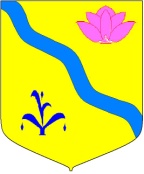 АДМИНИСТРАЦИЯ КИРОВСКОГО МУНИЦПАЛЬНОГО РАЙОНАПОСТАНОВЛЕНИЕ14.05.2024 г.		п. Кировский                                            № 	130О внесении изменений в постановление администрации Кировского муниципального района от 06.05.2024 № 124 «Об утверждении показателя средней рыночной стоимости одного квадратного метра общей площади жилых помещений, которые расположены на территории Кировского муниципального района и признаны непригодными для проживания в результате чрезвычайной ситуации»Руководствуясь Жилищным кодексом Российской Федерации, Федеральным Законом от 06.10.2003г №131-ФЗ «Об общих принципах организации местного самоуправления в Российской Федерации», Законом Приморского края от 03.08.2018 №332-КЗ «О государственной поддержке граждан Российской Федерации, жилые помещения которые признаны непригодными для проживания в результате чрезвычайной ситуации регионального характера на территории Приморского края»,на основании Отчетов № 338-23/О от 23.11.2023 г.  «Об определении рыночной стоимости 1 кв.м. общей площади жилого помещения на территории пгт. Кировский Кировского района Приморского края» и от 23.11.2023 №339-23/О «Об определении рыночной стоимости 1 кв.м. общей площади жилого помещения на территории кп. Горные Ключи Кировского района Приморского края»,ст. 24 УставаКировского муниципального района, принятого решением Думы Кировского муниципального района от 08.07.2005 года № 126 (в действующей редакции решения Думы Кировского муниципального района от 01.02.2024 №154-НПА), администрация Кировского муниципального районаПОСТАНОВЛЯЕТ:Внести изменения в постановление администрации Кировского муниципального района от 06.05.2024 г №124 «Об утверждении показателя средней рыночной стоимости одного квадратного метра общей площади жилых помещений, которые расположены на территории Кировского муниципального района и признаны непригодными для проживания в результате чрезвычайной ситуации» изложив пункт 1 в следующей редакции: « 1. Утвердить среднюю рыночную стоимость одного квадратного метра общей площади жилых помещений, которые расположены на территории Кировского муниципального района и признаны непригодными для проживания в результате чрезвычайной ситуации равной стоимости установленной в соответствии с Постановлением администрации Кировского муниципального района от 02.07.2021 г. №184 «Об утверждении порядка обеспечения жилыми помещениями граждан, жилые помещения которых расположены в многоквартирном доме, признанном аварийным и подлежащим сносу в результате чрезвычайной ситуации природного характера» в размере 63608,00 рублей на территории пгт. Кировский и 58013,00 рублей на территории кп. Горные Ключи».Постановление вступает в силу со дня его принятия.Опубликовать данное постановление в СМИ и на официальном сайте администрации Кировского муниципального района в сети Интернет kirovsky-mr.ru.Контроль над исполнением данного постановления возложить на первого заместителя главы Кировского муниципального района Михайленко Е.В.Глава администрации Кировскогомуниципального района – главаКировского муниципального района	     И.И. Вотяков